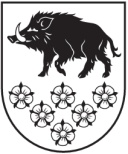 LATVIJAS REPUBLIKAKANDAVAS NOVADA DOMEDārza iela 6, Kandava, Kandavas novads, LV - 3120 Reģ. Nr.90000050886, Tālrunis 631 82028, fakss 631 82027, e-pasts: dome@kandava.lvKandavāAPSTIPRINĀTSKandavas novada domes sēdē2020.gada 30.jūlijā (protokols Nr.13  7.§)Kandavas novada domes saistošie noteikumi Nr. 18 “Grozījumi Kandavas novada domes saistošajos noteikumos Nr. 23 „ Kandavas novada pašvaldības līdzfinansējuma piešķiršanas kārtība nekustamo īpašumu pieslēgšanai centralizētajiem ūdensapgādes vai kanalizācijas tīkliem”Izdoti saskaņā ar Ūdenssaimniecības pakalpojumu likumu 6. panta sesto daļuIzdarīt Kandavas novada domes saistošajos noteikumos Nr. 23 “Kandavas novada pašvaldības līdzfinansējuma piešķiršanas kārtība nekustamo īpašumu pieslēgšanai centralizētajiem ūdensapgādes vai kanalizācijas tīkliem” (turpmāk - noteikumi), kas apstiprināti Kandavas novada domes sēdē 2017.gada 28.decembrī (protokols Nr.20  3.§)  šādus grozījumus: Papildināt noteikumus ar 3.1.punktu šādā redakcijā:“3.1 Pašvaldības līdzfinansējumu piešķir, ja nekustamā īpašuma sastāvā ir ekspluatācijā nodota dzīvojamā māja vai uz nekustamo īpašumu ir attiecināma spēkā esoša būvatļauja ēkas būvniecībai.”.Papildināt noteikumus ar 3.2 punktu šādā redakcijā:“3.2 Ja nekustamā īpašumā sastāvā ir individuāli dzīvojamā māja un nekustamo īpašumu var pieslēgt pie vairākiem kanalizācijas vai ūdensvada pieslēgumu atzariem, līdzfinansējumu piešķir par vienu tuvāko kanalizācijas vai ūdensvada pieslēguma atzaru.”.Papildināt noteikumus ar 3.3 punktu šādā redakcijā:“3.3 Pašvaldības finansējumu var saņemt katrs Daudzdzīvokļu mājas daļas īpašnieks, ja tā īpašums centralizētajam kanalizācijas un/vai ūdensvada tīklam tiek pieslēgts atsevišķi.”.Svītrot noteikumu 7.1., 7.2., 8.1. un 8.2. apakšpunktā vārdus “kuru ieturēšanu un nomaksu nodrošina Pašvaldība”.Papildināt noteikumus ar 3.pielikumu (1.pielikums).Kandavas novada domes priekšsēdētāja	(personiskais paraksts) Inga PriedePASKAIDROJUMA RAKSTS Kandavas novada dome saistošo noteikumu Nr.23„Kandavas novada pašvaldības līdzfinansējuma piešķiršanas kārtība nekustamo īpašumu pieslēgšanai centralizētajiem ūdensapgādes vai kanalizācijas tīkliem” grozījumu projektamKandavas novada domes priekšsēdētāja   (personiskais paraksts)   Inga PriedePaskaidrojuma raksta sadaļasNorādāmā informācija1. Projekta nepieciešamības pamatojumsIr izstrādāta iesnieguma “Par Kandavas novada pašvaldības līdzfinansējuma piešķiršanu nekustamā īpašuma pieslēgšanai centralizētajai ūdensapgādes un/vai kanalizācijas sistēmai” forma. Nepieciešams atrunāt, ka, ja vienam nekustamajam īpašumam paredzēts izbūvēt vairāk nekā vienu kanalizācijas sistēmas vai ūdensapgādes sistēmas atzaru, pašvaldība līdzfinansē tikai vienu kanalizācijas sistēmas vai ūdensapgādes sistēmas atzaru. Tāpat izteikts ierosinājums noteikt, ka pašvaldības līdzfinansējumu pieslēguma izbūvei piešķir, ja iesniedzēja nekustamā īpašuma sastāvā ir ekspluatācijā nodota dzīvojamā māja vai uz nekustamo īpašumu ir attiecināma spēkā esoša būvatļauja ēkas būvniecībai.2. Īss projekta satura izklāstsNoteikumu 3.punkts papildināts ar 3 apakšpunktiem šādā redakcijā:“3.1 Pašvaldības līdzfinansējumu piešķir, ja nekustamā īpašuma sastāvā ir ekspluatācijā nodota dzīvojamā māja vai uz nekustamo īpašumu ir attiecināma spēkā esoša būvatļauja ēkas būvniecībai;3.2 punktu šādā redakcijā:“3.2 Ja nekustamā īpašumā sastāvā ir viena dzīvojamā māja un nekustamo īpašumu var pieslēgt pie vairākiem kanalizācijas vai ūdensvada pieslēgumu atzariem, līdzfinansējumu piešķir par vienu tuvāko kanalizācijas vai ūdensvada pieslēguma atzaru;“3.3 Pašvaldības finansējumu var saņemt katrs Daudzdzīvokļu mājas daļas īpašnieks, ja tā īpašums centralizētajam kanalizācijas un/vai ūdensvada tīklam tiek pieslēgts atsevišķi.Noteikumu 7.1., 7.2., 8.1. un 8.2. apakšpunktā svītroti vārdi “kuru ieturēšanu un nomaksu nodrošina Pašvaldība”.Noteikumi papildināt ar 3.pielikumu (1.pielikums).3. Informācija par plānoto projekta ietekmi uz pašvaldības budžetuSaistošo noteikumu īstenošana palielinās pašvaldības budžeta izdevumus 2018.-2020. gadam par 10000,00 EUR, turpmākajos gados pieprasījumam pēc līdzfinansējuma paredzēts samazināties. Saistošo  noteikumu izpildei nav nepieciešams veidot jaunas institūcijas vai radīt jaunas darba vietas.  4. Informācija par plānoto projekta ietekmi uz uzņēmējdarbības vidi pašvaldības teritorijāNoteikumu mērķgrupa ir pakalpojumu lietotāji, ūdenssaimniecības pakalpojumu un decentralizēto kanalizācijas pakalpojumu sniedzēji Kandavas novada teritorijā.5. Informācija par administratīvajām procedūrāmNoteikumu izpildi nodrošina Kandavas novada pašvaldība un SIA “Kandavas komunālie pakalpojumi”.Kandavas novada pašvaldība un ūdenssaimniecības pakalpojumu sniedzēji ir institūcijas, kurās fiziska vai juridiska persona var vērsties noteikumu piemērošanas jautājumos. Noteikumi izskatīti Vides aizsardzības un komunālo jautājumu komitejas  un Finanšu, plānošanas un novada attīstības komitejas sēdēs 2020.gada 23.jūlijā 6. Informācija par konsultācijām ar privātpersonāmNoteikumu izstrādes procesā nav notikušas konsultācijas ar privātpersonām.   